Position SummaryRed Lion Controls (https://www.redlion.net) is seeking a Sr. Software Engineer with experience in design, development, unit testing, and maintenance of Windows-based platforms. We are seeking a SW Engineer to join our engineering team where you will have an opportunity to utilize your technical expertise and experience to drive the various Red Lion Controls products in areas of Industrial Automation, IIoT (Industrial Internet of Things) space, and various emerging technologies.Essential Job FunctionsWorks in collaboration with the engineering architects, developers, to develop elegant engineering software solutions and applications.  Actively participate in new software development activities and troubleshooting field issues in embedded system applications including advanced computer networking, cellular connectivity issues. Develops, tests, and documents software systems to specification.Carries out other duties as assigned as business needs require.What you’ll bring to the Position:You must like to learn new technologies, and adapt quickly to dynamic environmentsYou must share a passion for the customer, our company, and your own personal successYou work with mutual respect and open-mindednessYou possess great communication and analytical skills, including the ability to influence stakeholders and advocate for your recommended technology choicesYou thrive in an agile environment and are eager to tackle new and difficult challengesMinimum Required Education and Skills:6+ years of professional experience software applications development (Windows/Linux targets).Good knowledge about computer architecture, operating systems (Windows, Linux), Networking.Awareness of Git, BitBucket source management systems hands on experience in Agile delivery methodologies and use of DevOps pipeline (AzureDevOps or Jenkins).BS degree Electrical or Computer Science or similar. Preferred Technical SkillsHands on experience in GUI based application development for Windows using programming languages C/C++.Hands on understanding of OOPs (Abstract classes, virtual functions, inheritance, interfaces, templates).Advanced networking and security vulnerability exposure.Exposure to Industrial Automation Domain (PLC integration, Protocols such as ModBus, DNP3)Endorse, support and model the Company’s core values of:Absolute Integrity
	Empowerment
	Customer Focus
	Restless Innovation
	High PerformanceRed Lion Controls is committed to recruiting and selecting candidates based on their qualifications. We are a proud EEO employer and will hire, train and promote individuals regardless of age, color, disability, gender (including gender identity), national origin, marital status, race, religion, sex, sexual orientation, veteran status or any other status protected under applicable laws.Job DescriptionPosition Title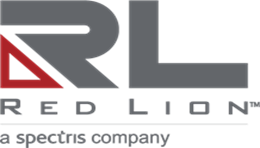 Sr. Software EngineerDepartmentSoftware EngineeringReport ToSoftware Engineering ManagerClassificationFull Time, ExemptLocationYork, PA.Date02/15/2022